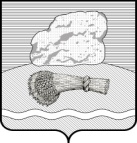 РОССИЙСКАЯ ФЕДЕРАЦИЯКАЛУЖСКАЯ ОБЛАСТЬ  ДУМИНИЧСКИЙ РАЙОНАДМИНИСТРАЦИЯ СЕЛЬСКОГО ПОСЕЛЕНИЯ «СЕЛО ЧЕРНЫШЕНО»ПОСТАНОВЛЕНИЕ25 декабря  2017 г.                                                                  №78Об утверждении плана нормотворческой деятельности администрации сельского поселения «Село Чернышено» на 2018 год»  В соответствии с Федеральным законом от 06 октября 2003 № 131-ФЗ «Об общих принципах организации местного самоуправления в Российской Федерации», Уставом сельского поселения,  в целях организации нормотворческой деятельности администрация сельского поселения «Село Чернышено»ПОСТАНОВЛЯЕТ:1. Установить прилагаемый план нормотворческой деятельности администрации  сельского  поселения «Село Чернышено»  на  2018 г.2. Постановление подлежит размещению на официальном сайте сельского поселения Chernisheno.ru, вступает в силу с даты его обнародования.3. Контроль за исполнением постановления оставляю за собой.Глава администрации                                         Т.Н.Эвергетова УТВЕРЖДЕНпостановлением администрации СП «Село Чернышено»от 25.12.2017 № 78ПЛАНнормотворческой деятельностиадминистрации сельского поселения «Село Чернышено»на 2018 год№ п/пНаименованиеСрок исполненияИсполнительО внесении изменений в муниципальные программы сельского поселения «Село Чернышено»В течение периода           Глава  администрации                 СпециалистРазработка проектов нормативных правовых актов по вопросам, имеющим общественное и социально-экономическое значение для населения поселенияВ течение периодаГлава  администрацииСпециалистПриведение муниципальных правовых актов в соответствие с изменениями действующего законодательстваВ течение периодаГлава  администрацииСпециалистО реализации мер по противодействию коррупцииВ течение периодаГлава поселения,Подготовка проектов решений и материалов для рассмотрения на заседаниях сельской ДумыВ течение периодаГлава поселенияСпециалист6Об утверждении Плана мероприятий по проти-водействию коррупции в администрации сельского поселения «Село Чернышено» на 2018 годянварьГлава  администрацииСпециалист7Об утверждении отчета об исполнении Плана реализации муници-пальных программ сельского поселения «Село Чернышено» за 2017 годфевральГлава  администрацииСпециалист8Об утверждении Плана мероприятий по благо-устройству  террито-рии сельского поселе-ния «Село Черныше-но» на 2018 годфевраль Глава  администрацииСпециалист9О присвоении адресов земельным участкам В течение периодаГлава  администрацииСпециалист10О проведении месячника  по благоустройству  территории сельского поселения «Село Чернышено» март Глава  администрации11О проведении месячника  пожарной безопасности на  территории сельского поселения «Село Чернышено» апрель Глава  администрации12О мерах по подготовке к пожароопасному периоду  2018 года и мерах по  предупреждению пожаров на территории сельского поселения «Село Чернышено»апрельГлава  администрации13Утверждение  отчета  обисполнении бюджета  сельского поселения «Село Чернышено» за 1 квартал  2018 года апрельГлава  администрации14Утверждение  отчета  обисполнении бюджета  сельского поселения «Село Чернышено» за 1 полугодие 2018 года июльГлава  администрации15Утверждение  отчета  обисполнении бюджета  сельского поселения «Село Чернышено» за  9 месяцев 2018 годаоктябрьГлава  администрации16Об основных направлениях бюджетной и налоговой политики сельского поселения «Село Чернышено» на 2019 год и на плановый период 2020 гсентябрь-октябрьГлава  администрации17О прогнозе социально-экономического развития сельского поселения «Село Чернышено» на 2019 год и на плановый период 2020 г октябрь-ноябрьГлава  администрации18О проведении месячника пожарной безопасности на территории сельского поселения «Село Чернышено»ноябрьГлава  администрации19О лимитах потребления электрической и тепловой энергии, газа на 2019 годноябрьГлава  администрацииСпециалист20«О мерах по обеспечению  общественного порядка, предупреждению и пресе-чению  возможных террористических проявлений при  подготовке и проведении  новогодних и рождественских  мероприятий на тер-ритории   администрации  сельского поселения «Село   Чернышено» декабрьГлава  администрации21«О мерах по обеспечению  пожарной безопасности  при  подготовке и проведении  новогодних и рождественских  мероприятий на территории   администрации  сельского поселения «Село Чернышено»декабрьГлава  администрации